Государственное бюджетное профессиональное образовательное учреждение «Саровский политехнический техникум имени дважды героя социалистического труда Бориса глебовича Музрукова»РАБОЧая ПРОГРАММа УЧЕБНОЙ ДИСЦИПЛИНЫОП.02 МАТЕРИАЛОВЕДЕНИЕдля специальности среднего профессионального образования  15.02.12 Монтаж, техническое обслуживание и ремонт промышленного оборудования (по отраслям)Профиль обучения: технологическийг. Саров,2022Рабочая программа учебной дисциплины Материаловедение разработана на основе примерной основной образовательной программы в соответствии с ФГОС для специальности среднего профессионального образования (далее СПО) 15.02.12 Монтаж, техническое обслуживание и ремонт промышленного оборудования (по отраслям), входящей в укрупненную группу специальностей 15.00.00 Машиностроение.Организация-разработчик: ГБПОУ СПТ им.Б.Г.Музрукова.Разработчик: Савин И.М., мастер производственного обучения ГБПОУ СПТ им.Б.Г.Музрукова.СОДЕРЖАНИЕ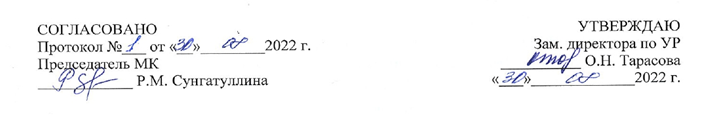 ОБЩАЯ ХАРАКТЕРИСТИКА РАБОЧЕЙ ПРОГРАММЫУЧЕБНОЙ ДИСЦИПЛИНЫ МАТЕРИАЛОВЕДЕНИЕ1.1. Место учебной дисциплины в структуре основной профессиональной образовательной программы (ППССЗ):Рабочая программа учебной дисциплины Материаловедение является обязательной частью общепрофессионального цикла программы подготовки специалистов среднего звена (далее ППССЗ) ГБПОУ СПТ им. Б.Г. Музрукова в соответствии с ФГОС по специальности 15.02.12 Монтаж, техническое обслуживание и ремонт промышленного оборудования (по отраслям).Учебная дисциплина имеет практическую направленность и имеет межпредметные связи с общепрофессиональными дисциплинами: ОП.01 Инженерная графика, ОП.03 Техническая механика, ОП.04 Метрология, стандартизация и подтверждение соответствия, ОП.05 Электротехника и основы электроники, ОП.06 Технологическое оборудование, ОП.07 Технология отрасли, ОП.08 Обработка металлов резанием, станки и инструменты, ОП.09 Охрана труда и бережливое производство, ОП.11 Информационные технологии в профессиональной деятельности, профессиональными модулями: ПМ.01 Монтаж промышленного оборудования и пусконаладочные работы, ПМ.02 Техническое обслуживание и ремонт промышленного оборудования и ПМ.03 Организация ремонтных, монтажных и наладочных работ по промышленному оборудованию.1.2. Цели и задачи учебной дисциплины – требования к результатам освоения учебной дисциплины:1.3. Рекомендуемое количество часов на освоение рабочей программы учебной дисциплины:Объем образовательной нагрузки (всего) -  98 часов;Учебная нагрузка во взаимодействии с преподавателем - 98 часов.2. СТРУКТУРА И СОДЕРЖАНИЕ УЧЕБНОЙ ДИСЦИПЛИНЫ2.1. Объем учебной дисциплины и виды учебной работы2.2. Тематический план и содержание учебной дисциплины3. УСЛОВИЯ РЕАЛИЗАЦИИ УЧЕБНОЙ ДИСЦИПЛИНЫ	3.1. Требования к минимальному материально-техническому обеспечениюРеализация учебной дисциплины требует наличия учебного кабинета материаловедения метрологии, стандартизации и сертификации, технических измерений и лаборатории материаловедения и технической механики.Оборудование учебного кабинета:Комплект учебной мебели (ученические столы, стулья, стол преподавателя, стул преподавателя, школьная доска);проектор;экран настенный;ноутбук,кабинет по материаловедению;комплект измерительного инструмента;комплект электронных плакатов по курсу «Технология конструкционных материалов»;комплект электронных плакатов по курсу «Материаловедение»;ЭОР «Допуски и технические измерения».Оборудование лаборатории материаловедения и технической механики: прибор Роквела (твердомер);прибор Бринеля (твердомер); машина для испытания на разрыв; копер;пресс;машина для испытания пружин;комплект микроскопов;комплект учебной мебели (ученические столы, стулья, стол преподавателя, стул преподавателя); муфельная печь.Учебно-методическое обеспечение:- раздаточный материал для работы на уроке по всем темам курса;- мультимедийное обеспечение теоретического материала: презентации;- контролирующие материалы по дисциплине:- индивидуальные варианты зачетных работ текущего контроля знаний по дисциплине;- индивидуальные варианты зачетных работ итогового контроля знаний по дисциплине;- методические рекомендации для выполнения ЛПР.3.2. Информационное обеспечение реализации программыПеречень рекомендуемых учебных изданий, Интернет-ресурсов, дополнительной литературыОсновные источники: Плошкин В. В Материаловедение: Учебник для СПО. -  3-е изд. - М.: Юрайт, 2019. - Электронный ресурс: ЭБС  Юрайт. https://biblio-online.ru/viewer/materialovedenie-433905#page/Основы материаловедения: Учебник для СПО. / под ред. В.Н. Заплатина. – М. ИЦ «Академия», 2017. –  (Топ 50) - 271с. 	Адаскин А. М., и др. Материаловедение машиностроительного производства: Учебник для СПО. В 2 частях. Ч. 1.- 2-е изд., испр. и доп. -  М.: Юрайт, 2018. - Электронный ресурс: ЭБС  Юрайт. https://biblio-online.ru/viewer/materialovedenie-mashinostroitelnogo-proizvodstva-v-2-ch-chast-1-442580#page/1 Адаскин А. М., и др. Материаловедение машиностроительного производства: Учебник для СПО. В 2 частях. Ч. 2..- 2-е изд., испр. и доп. -  М.: Юрайт, 2018. - Электронный ресурс: ЭБС  Юрайт. https://biblio-online.ru/viewer/materialovedenie-mashinostroitelnogo-proizvodstva-v-2-ch-chast-1-442580#page/2Дополнительные источники: http://materiology.info/map/mapsite.htmlЖуравлев В.Н., Николаева О.И. Машиностроительные стали: Справочник. – М.: Машиностроение, 1992.Калачев Б.А., Ливанов Б.А., Елагин В.И. Металловедение и термическая обработка цветных металлов и сплавов. – М.: МИСИС, 2005.Коршунова Т.Е. Методические указания к лабораторным работам. Структура, свойства и термическая обработка цветных металлов и сплавов. – Владивосток: ДВТИ, 1991.Коршунова Т.Е. Строение, свойства и применение сталей и чугунов. – Владивосток: Изд-во ВГУЭС, 2003.Металлообработка». Форма доступа: Металлообработка — Википедия. Основы материаловедения: Учебник для СПО. / под ред. В.Н. Заплатина. – М. ИЦ «Академия», 2017. –  (Топ 50) - 271с.Портал "Известия науки". Форма доступа: http://www.inauka.ru/Стали и сплавыhttp://materialscience.ru/lectures/lectures_materialoved.htmТестовые  задания  по  материаловедению  и  технологии  конструкционных  материалов  учеб.  пособие  для  студ.  учреждений  высш. проф.образования / [А.А.Смолькин, А.И.Батышев,В.И.Беспалькои др.] ; под ред. А.А.Смолькина.-М.: Издательский центр «Академия», 2011.ЭБС  Академия. Материаловедение: Учебник для СПО, Моряков О.С. 2016  http://www.academia-moscow.ru/catalogue/4831/128149/ Материаловедение [Электронный ресурс]. — Режим доступа: http://www.materialscience.ru/ subjects/materialovedenie/.Материаловедение.инфо [Электронный ресурс]. — Режим доступа: http://materiology.info.Все о материалах и материаловедении [Электронный ресурс]: сайт //  Режим доступа: Маteriall.ru: URL: http://materiall.ru/.Электронные  библиотеки  России  /pdf  учебники  студентам  [Электронный  ресурс]:  сайт  //  Режим  доступа  :  http://www.gaudeamus.omskcity.com/my_PDF_library.htmlКОНТРОЛЬ И ОЦЕНКА РЕЗУЛЬТАТОВ ОСВОЕНИЯ УЧЕБНОЙ ДИСЦИПЛИНЫКонтроль и оценка результатов освоения учебной дисциплины осуществляется преподавателем в процессе проведения практических занятий и лабораторных работ, тестирования, а также выполнения обучающимися индивидуальных заданий, проектов, исследований.стр.ОБЩАЯ ХАРАКТЕРИСТИКА РАБОЧЕЙ ПРОГРАММЫ УЧЕБНОЙ ДИСЦИПЛИНЫ4СТРУКТУРА и содержание УЧЕБНОЙ ДИСЦИПЛИНЫ6условия реализации учебной дисциплины12Контроль и оценка результатов Освоения учебной дисциплины14Код ОК, ПК УменияЗнанияОК 01-11,ПК 1.1. - 1.3.ПК 2.1 - 2.4.ПК 3.1. - 3.4.- распознавать и классифицировать конструкционные и сырьевые материалы по внешнему виду, происхождению, свойствам;- определять виды конструкционных материалов;- выбирать материалы для конструкций по их назначению и условиям эксплуатации;- проводить исследования и испытания материалов;- рассчитывать и назначать оптимальные режимы резанья.- закономерности процессов кристаллизации и структурообразования металлов и сплавов,основы их термообработки, способы защиты металлов от коррозии;- классификацию и способы получения композиционных материалов;- принципы выбора конструкционных материалов для применения в производстве. строение и свойства металлов, методы их исследования;- классификацию материалов, металлов и сплавов, их области применения;- методику расчета и назначения режимов резания для различных видов работ.- характеристики и параметры электрических и магнитных полей, параметры различных электрических цепей.Вид учебной работыОбъем часовОбъем образовательной нагрузки (всего)98Самостоятельная работа обучающегося (всего)-Учебная нагрузка во взаимодействии с преподавателем98в том числе:теоретическое обучение68лабораторные и практические занятия12Консультации 12Промежуточная аттестация6Итоговая аттестация в форме   экзамена  Наименование разделов и темСодержание учебного материала и формы организации деятельности обучающихсяСодержание учебного материала и формы организации деятельности обучающихсяОбъем часовОсваиваемые элементы компетенций12234Раздел 1. Кристаллическое строение и свойства материалов.Раздел 1. Кристаллическое строение и свойства материалов.Раздел 1. Кристаллическое строение и свойства материалов.32ВведениеСодержание Содержание 2Введение1.Предмет и значение материаловедения. Значение материаловедения в решении важнейших технических проблем, снижение материалоемкости изделий, повышение прочности, надежности и долговечности механизмов и приборов. История развития металловедения в России. Новейшие достижения и перспективы развития в области материаловедения.ОК 01-11,ПК 1.1. - 1.3.ПК 2.1. - 2.4.ПК 3.1. - 3.4.Тема 1.1.Строение и свойства материалов СодержаниеСодержание10Тема 1.1.Строение и свойства материалов 1.Понятие о сплавах и металлах. Фазовое строение веществаОК 01-11,ПК 1.1. - 1.3.ПК 2.1. - 2.4.ПК 3.1. - 3.4.Тема 1.1.Строение и свойства материалов 2.Кристаллическое строение металлов. Типы кристаллических решёток. Свойства металлов, определяемые металлическим типом связи. Анизотропия свойств металлов. Несовершенства кристаллического строения. ОК 01-11,ПК 1.1. - 1.3.ПК 2.1. - 2.4.ПК 3.1. - 3.4.Тема 1.1.Строение и свойства материалов Лабораторные работыЛабораторные работы6ОК 01-11,ПК 1.1. - 1.3.ПК 2.1. - 2.4.ПК 3.1. - 3.4.Тема 1.1.Строение и свойства материалов 1.Изучение методов определения макро- и микроструктуры металлов и сплавов. 2ОК 01-11,ПК 1.1. - 1.3.ПК 2.1. - 2.4.ПК 3.1. - 3.4.Тема 1.1.Строение и свойства материалов 2.Изучение способов  определения  числа твердости по методу Бринелля и Роквелла.2ОК 01-11,ПК 1.1. - 1.3.ПК 2.1. - 2.4.ПК 3.1. - 3.4.Тема 1.1.Строение и свойства материалов 3.Изучение процесса кристаллизации металлов2ОК 01-11,ПК 1.1. - 1.3.ПК 2.1. - 2.4.ПК 3.1. - 3.4.Тема 1.2.Деформация и разрушение металло.Содержание Содержание 2Тема 1.2.Деформация и разрушение металло.1.Напряжение и деформация. Стадии реагирования металлов на возрастающее напряжение. Упругая деформация. Пластическая деформация моно- и поликристаллов. Механизм пластической деформации. Влияние пластической деформации на структуру и свойства металлов (наклеп). Разрушение металлов. Теоретическая и практическая прочность металлов. Пути повышения прочности металлов: деформационное упрочнение, упрочнение твердым раствором, упрочнение дисперсными частицами избыточной фазы, упрочнение границами зерен.ОК 01-11,ПК 1.1. - 1.3.ПК 2.1. - 2.4.ПК 3.1. - 3.4.Тема 1.3.Диаграммы состояния металлов и сплавовСодержание Содержание 8ОК 01-11,ПК 1.1. - 1.3.ПК 2.1. - 2.4.ПК 3.1. - 3.4.Тема 1.3.Диаграммы состояния металлов и сплавов1.Основные равновесные диаграммы состояния двойных сплавов. Физические и механические свойства сплавов в равновесном состоянии. Диаграмма состояния железоуглеродистых сплавов. Влияние легирующих элементов на равновесную структуру сталейОК 01-11,ПК 1.1. - 1.3.ПК 2.1. - 2.4.ПК 3.1. - 3.4.Тема 1.3.Диаграммы состояния металлов и сплавов2.Диаграмма состояния структуры двойных сплавов . Компоненты, фазы и структурные составляющие сплавов, их характеристики, условия образования и свойства. Фазовые превращения в сплавах железа с углеродом.ОК 01-11,ПК 1.1. - 1.3.ПК 2.1. - 2.4.ПК 3.1. - 3.4.Тема 1.3.Диаграммы состояния металлов и сплавовПрактические работы Практические работы ОК 01-11,ПК 1.1. - 1.3.ПК 2.1. - 2.4.ПК 3.1. - 3.4.Тема 1.3.Диаграммы состояния металлов и сплавов1.Изучение диаграмм состояния «железо-цементит».      4ОК 01-11,ПК 1.1. - 1.3.ПК 2.1. - 2.4.ПК 3.1. - 3.4.Тема 1.4.Термическая и химико-термическая обработка металлов и сплавовСодержаниеСодержание8ОК 01-11,ПК 1.1. - 1.3.ПК 2.1. - 2.4.ПК 3.1. - 3.4.Тема 1.4.Термическая и химико-термическая обработка металлов и сплавов1.Определение и классификация видов термической обработки. Превращения в металлах и сплавах при нагреве и охлаждении. Основное оборудование для термической обработки.ОК 01-11,ПК 1.1. - 1.3.ПК 2.1. - 2.4.ПК 3.1. - 3.4.Тема 1.4.Термическая и химико-термическая обработка металлов и сплавов2.Виды термической обработки стали: отжиг, нормализация, закалка, отпуск закаленных сталей. Поверхностная закалка сталей. Дефекты термической обработки и методы их предупреждения и устранения. Термомеханическая обработка, виды, сущность, область применения. ОК 01-11,ПК 1.1. - 1.3.ПК 2.1. - 2.4.ПК 3.1. - 3.4.Тема 1.4.Термическая и химико-термическая обработка металлов и сплавов3.Химико-термическая обработка сталей. Определение и классификация основных видов химико-термической обработки металлов и сплавов. Цементация стали. Азотирование стали. Ионное (плазменное) азотирование и цементация. Диффузионное насыщение сплавов металлами и неметаллами. ОК 01-11,ПК 1.1. - 1.3.ПК 2.1. - 2.4.ПК 3.1. - 3.4.Контрольная работа по разделу «Кристаллическое строение и свойства материалов»Контрольная работа по разделу «Кристаллическое строение и свойства материалов»Контрольная работа по разделу «Кристаллическое строение и свойства материалов»2ОК 01-11,ПК 1.1. - 1.3.ПК 2.1. - 2.4.ПК 3.1. - 3.4.Раздел 2. Материалы, применяемые в машино- и приборостроенииРаздел 2. Материалы, применяемые в машино- и приборостроенииРаздел 2. Материалы, применяемые в машино- и приборостроении26Тема 2.1. Конструкционные материалыСодержание Содержание 8Тема 2.1. Конструкционные материалы1.Общие требования, предъявляемые к конструкционным материалам. Методы повышения конструктивной прочности материалов и их технические характеристики, критерии прочности, надежности, долговечности, экономической целесообразности и т. д. Классификация конструкционных материалов и их технические характеристики.ОК 01-11,ПК 1.1. - 1.3.ПК 2.1. - 2.4.ПК 3.1. - 3.4.Тема 2.1. Конструкционные материалы2.Влияние углерода и постоянных примесей на свойства сталей. Углеродистые стали: обыкновенного качества и качественные стали. ОК 01-11,ПК 1.1. - 1.3.ПК 2.1. - 2.4.ПК 3.1. - 3.4.Тема 2.1. Конструкционные материалы3.Легированные стали.ОК 01-11,ПК 1.1. - 1.3.ПК 2.1. - 2.4.ПК 3.1. - 3.4.Тема 2.1. Конструкционные материалы4.Виды, свойства и назначение чугунов. Маркировка чугунов.ОК 01-11,ПК 1.1. - 1.3.ПК 2.1. - 2.4.ПК 3.1. - 3.4.Тема 2.2.Материалы с особыми технологическими свойствамиСодержание Содержание 6Тема 2.2.Материалы с особыми технологическими свойствами1.Железоуглеродистые сплавы с высокими литейными свойствами.ОК 01-11,ПК 1.1. - 1.3.ПК 2.1. - 2.4.ПК 3.1. - 3.4.Тема 2.2.Материалы с особыми технологическими свойствами2.Медные сплавы: общая характеристика и классификация бронз и латуни.ОК 01-11,ПК 1.1. - 1.3.ПК 2.1. - 2.4.ПК 3.1. - 3.4.Тема 2.2.Материалы с особыми технологическими свойствамиЛабораторные работы Лабораторные работы 2ОК 01-11,ПК 1.1. - 1.3.ПК 2.1. - 2.4.ПК 3.1. - 3.4.Тема 2.2.Материалы с особыми технологическими свойствами1.Определение вида, назначения и свойств чугуна и стали по марке.ОК 01-11,ПК 1.1. - 1.3.ПК 2.1. - 2.4.ПК 3.1. - 3.4.Тема 2.3. Износостойкие материалыСодержание Содержание 2ОК 01-11,ПК 1.1. - 1.3.ПК 2.1. - 2.4.ПК 3.1. - 3.4.Тема 2.3. Износостойкие материалы1.Материалы с высокой твердостью поверхности. Антифрикционные материалы: металлические и неметаллические, комбинированные, минералы.ОК 01-11,ПК 1.1. - 1.3.ПК 2.1. - 2.4.ПК 3.1. - 3.4.Тема 2.4. Материалы с малой плотностьюСодержаниеСодержание2ОК 01-11,ПК 1.1. - 1.3.ПК 2.1. - 2.4.ПК 3.1. - 3.4.Тема 2.4. Материалы с малой плотностью1.Сплавы на основе алюминия и магния: свойства алюминия и магния; общая характеристика и классификация алюминиевых и магниевых сплавов. ОК 01-11,ПК 1.1. - 1.3.ПК 2.1. - 2.4.ПК 3.1. - 3.4.Тема 2.5. Материалы с высокой удельной прочностьюСодержаниеСодержание2ОК 01-11,ПК 1.1. - 1.3.ПК 2.1. - 2.4.ПК 3.1. - 3.4.Тема 2.5. Материалы с высокой удельной прочностью1.Титан и бериллий, сплавы на их основе; свойства титана и бериллия, общая характеристика, классификация, применение титановых и бериллиевых сплавов; особенности обработки. ОК 01-11,ПК 1.1. - 1.3.ПК 2.1. - 2.4.ПК 3.1. - 3.4.Тема 2.6. Материалы, устойчивые к воздействию температуры и рабочей средыСодержаниеСодержание2ОК 01-11,ПК 1.1. - 1.3.ПК 2.1. - 2.4.ПК 3.1. - 3.4.Тема 2.6. Материалы, устойчивые к воздействию температуры и рабочей среды1.Коррозионно-стойкие материалы, коррозионно-стойкие покрытия. Жаростойкие материалы. Жаропрочные материалы. Хладостойкие материалы. Радиационно-стойкие материалы.ОК 01-11,ПК 1.1. - 1.3.ПК 2.1. - 2.4.ПК 3.1. - 3.4.Тема 2.7. Неметаллические материалыСодержаниеСодержание2ОК 01-11,ПК 1.1. - 1.3.ПК 2.1. - 2.4.ПК 3.1. - 3.4.Тема 2.7. Неметаллические материалы1.Неметаллические материалы, их классификация, свойства, достоинства и недостатки, применение в промышленности. Пластмассы. Простые и термопластичные пластмассы: полиэтилен, полистирол, полихлорвинил, фторопласты и др. Сложные пластмассы: гетинакс, текстолит, стеклотекстолит.ОК 01-11,ПК 1.1. - 1.3.ПК 2.1. - 2.4.ПК 3.1. - 3.4.Контрольная работа по разделу «МАТЕРИАЛЫ, ПРИМЕНЯЕМЫЕ В МАШИНОСТРОЕНИИ И ПРИБОРОСТРОЕНИИ»Контрольная работа по разделу «МАТЕРИАЛЫ, ПРИМЕНЯЕМЫЕ В МАШИНОСТРОЕНИИ И ПРИБОРОСТРОЕНИИ»Контрольная работа по разделу «МАТЕРИАЛЫ, ПРИМЕНЯЕМЫЕ В МАШИНОСТРОЕНИИ И ПРИБОРОСТРОЕНИИ»2Раздел 3. Материалы с особыми физическими свойствамиРаздел 3. Материалы с особыми физическими свойствамиРаздел 3. Материалы с особыми физическими свойствами4Тема 3.1. Материалы с особыми магнитными свойствамиСодержаниеСодержание2ОК 01-11,ПК 1.1. - 1.3.ПК 2.1. - 2.4.ПК 3.1. - 3.4.Тема 3.1. Материалы с особыми магнитными свойствами1.Общие сведения о ферромагнетиках, их классификация. Магнитно-мягкие материалы. Низкочастотные магнитно-мягкие материалы. Высокочастотные магнито-мягкие материалы. Материалы со специальными магнитными свойствами. Магнитно-твердые материалы: общие требования, литые материалы, порошковые материалы, деформируемые сплавы.ОК 01-11,ПК 1.1. - 1.3.ПК 2.1. - 2.4.ПК 3.1. - 3.4.Тема 3.2. Материалы с особыми электрическими свойствамиСодержаниеСодержание2ОК 01-11,ПК 1.1. - 1.3.ПК 2.1. - 2.4.ПК 3.1. - 3.4.Тема 3.2. Материалы с особыми электрическими свойствами1.Материалы высокой электрической проводимости: электрические свойства проводниковых материалов, проводниковые материалы. Полупроводниковые материалы: строение и свойства, методы получения, легирование полупроводников и получение p-n переходов. Диэлектрики, электроизоляционные лаки, эмали и компаунды.ОК 01-11,ПК 1.1. - 1.3.ПК 2.1. - 2.4.ПК 3.1. - 3.4.Раздел 4. Инструментальные материалыРаздел 4. Инструментальные материалыРаздел 4. Инструментальные материалы6Тема 4.1.Материалы для режущих и измерительных инструментов.Содержание Содержание 4ОК 01-11,ПК 1.1. - 1.3.ПК 2.1. - 2.4.ПК 3.1. - 3.4.Тема 4.1.Материалы для режущих и измерительных инструментов.1.Материалы для режущих инструментов: углеродистые стали, низколегированные стали, быстрорежущие стали, спеченные твердые сплавы.ОК 01-11,ПК 1.1. - 1.3.ПК 2.1. - 2.4.ПК 3.1. - 3.4.Тема 4.1.Материалы для режущих и измерительных инструментов.2. Сверхтвердые материалы стали для измерительных инструментов.ОК 01-11,ПК 1.1. - 1.3.ПК 2.1. - 2.4.ПК 3.1. - 3.4.Тема 4.2.Стали для инструментов обработки металлов давлением.Содержание Содержание 2ОК 01-11,ПК 1.1. - 1.3.ПК 2.1. - 2.4.ПК 3.1. - 3.4.Тема 4.2.Стали для инструментов обработки металлов давлением.1.Стали для инструментов холодной обработки давлением. Стали для инструментов горячей обработки давлением: стали для молотовых штампов, стали для штампов горизонтально-ковочных машин и прессов.ОК 01-11,ПК 1.1. - 1.3.ПК 2.1. - 2.4.ПК 3.1. - 3.4.Раздел 5. Порошковые и композиционные материалыРаздел 5. Порошковые и композиционные материалыРаздел 5. Порошковые и композиционные материалы2Тема 5.1. Композиционные материалыСодержание Содержание 2ОК 01-11,ПК 1.1. - 1.3.ПК 2.1. - 2.4.ПК 3.1. - 3.4.Тема 5.1. Композиционные материалы1.Композиционные материалы, классификация, строение, свойства, достоинства и недостатки, применение в промышленности.ОК 01-11,ПК 1.1. - 1.3.ПК 2.1. - 2.4.ПК 3.1. - 3.4.Раздел 6. Основные способы обработки материаловРаздел 6. Основные способы обработки материаловРаздел 6. Основные способы обработки материалов10Тема 6.1.Литейное производство. Обработка металлов давлениемСодержание Содержание 2ОК 01-11,ПК 1.1. - 1.3.ПК 2.1. - 2.4.ПК 3.1. - 3.4.Тема 6.1.Литейное производство. Обработка металлов давлением1.Сущность литейного производства. Технологический процесс получения отливок: в разовые формы и ручной или машинной формовкой. Дефекты в отливках. Специальные виды литья. Применяемое оборудование. Мероприятия по охране труда и окружающей среды в литейном производстве. Сущность процесса обработки давлением. Нагрев металла и нагревательные устройства. Виды обработки давлением. Прокатное производство. Продукция прокатного производства. Волочение металла. Прессование металла и способы прессования. Свободная ковка. Горячая объемная штамповка. Холодная штамповка.ОК 01-11,ПК 1.1. - 1.3.ПК 2.1. - 2.4.ПК 3.1. - 3.4.Тема 6.2.Обработка металлов резаниемСодержание Содержание 2Тема 6.2.Обработка металлов резанием1.Общие вопросы об обработке резанием. Принципы взаимозаменяемости. Понятие о допусках и посадках. Понятие и шероховатости поверхности. Процесс резания металла. Основные части и элементы резца. Понятие о режимах резания. Методы обработки резанием. Классификация металлорежущих станков и их характеристика. Электрические методы обработки металлов.Тема 6.3.Процессы формирования разъемных и неразъемных соединений металлов и неметалловСодержание Содержание 2ОК 01-11,ПК 1.1. - 1.3.ПК 2.1. - 2.4.ПК 3.1. - 3.4.Тема 6.3.Процессы формирования разъемных и неразъемных соединений металлов и неметаллов1.Классификация соединений, выполняемых при сборке машин и механизмов. Методы осуществления разъемных соединений. Требования, предъявляемые к разъемным соединениям. Методы осуществления неразъемных соединений. Требования, предъявляемые к разъемным соединениям. Инструмент, приспособления и оборудование, применяемые для получения разъемных и неразъемных соединений.ОК 01-11,ПК 1.1. - 1.3.ПК 2.1. - 2.4.ПК 3.1. - 3.4.Тема 6.4.Технологические процессы получения заготовок из конструкционных материалов. Формообразование и формоизменение заготовокСодержание Содержание 4ОК 01-11,ПК 1.1. - 1.3.ПК 2.1. - 2.4.ПК 3.1. - 3.4.Тема 6.4.Технологические процессы получения заготовок из конструкционных материалов. Формообразование и формоизменение заготовок1.Виды и способы изготовления и обработки заготовок из конструкционных материалов. Получение заготовок литьем. Получение заготовок обработкой давлением. Кованые и штампованные заготовки. Сварные заготовки. Заготовки из неметаллических материалов. Основные способы получения заготовок из пластмасс, древесины и других материалов.ОК 01-11,ПК 1.1. - 1.3.ПК 2.1. - 2.4.ПК 3.1. - 3.4.Тема 6.4.Технологические процессы получения заготовок из конструкционных материалов. Формообразование и формоизменение заготовок2.Итоговая контрольная работаОК 01-11,ПК 1.1. - 1.3.ПК 2.1. - 2.4.ПК 3.1. - 3.4.КонсультацииКонсультацииКонсультации12Промежуточная аттестация в форме экзаменаПромежуточная аттестация в форме экзаменаПромежуточная аттестация в форме экзамена6Всего:Всего:Всего:98Результаты обученияКритерии оценкиФормы и методы оценкизнания:- закономерности процессов кристаллизации и структурообразования металлов и сплавов,основы их термообработки, способы защиты металлов от коррозии;- классификацию и способы получения композиционных материалов;- принципы выбора конструкционных материалов для применения в производстве. строение и свойства металлов, методы их исследования;- классификацию материалов, металлов и сплавов, их области применения;- методику расчета и назначения режимов резания для различных видов работ.- характеристики и параметры электрических и магнитных полей, параметры различных электрических цепей.- перечисляет закономерности процесса кристаллизации в зависимости от температуры;- перечисляет способы термообработки материалов;- перечисляет способы процесса защиты металлов от коррозии;- перечисляет принципы получения композиционных материалов, их особенности в зависимости от компонентов;- классифицирует по заданным критериям;- аргументировано объясняет на основе нормативных источников причины выбора материалов для конкретной технологической машины;- перечисляет виды конструкционных материалов и сплавов;- дает краткую характеристику по химическому составу;- перечисляет область применения разных групп материалов в пищевой промышленности;- перечисляет группы станков для металлообработки;- объясняет принципы назначения режимов резания;- по алгоритму определяет припуск на обработку, скорость резания, частоту вращения заготовки, подачу инструмента.- экспертная оценка результатов деятельности обучающегося при выполнении и защите результатовпрактических занятий, - тестирование, - устный опрос, - экзамен.умения:- распознавать и классифицировать конструкционные и сырьевые материалы по внешнему виду, происхождению, свойствам;- определять виды конструкционных материалов;- выбирать материалы для конструкций по их назначению и условиям эксплуатации;- проводить исследования и испытания материалов;- рассчитывать и назначать оптимальные режимы резанья.- визуальным наблюдениям, физическим экспериментом устанавливает вид конструкционного материала;- выделяет признаки материалов по заданным критериям;- по заданному критерию (прочности, твердости) условиям эксплуатации осуществляет выбор материала для конкретной конструкции;- осуществляет процесс испытания материалов;- перечисляет основные характеристики материала;- воспроизводит технологию обработки заготовки, выбирает тип металлорежущего станка и рассчитывает технологическое время обработки.- экспертная оценка результатов деятельности обучающегося при выполнении и защите результатовпрактических занятий, - проектная работа,- оценка решений ситуационных задач,- экзамен.